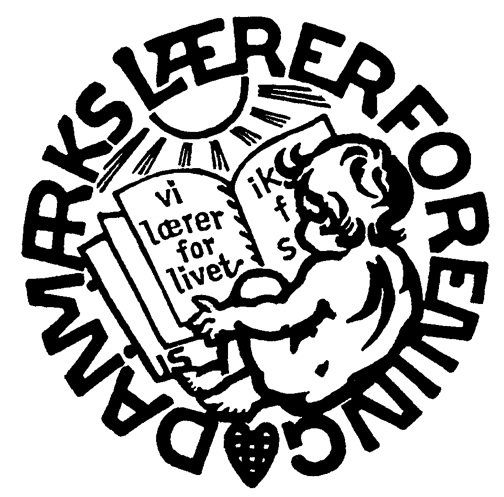 Danmarks LærerforeningsUnderstøttelseskasse ANSØGNINGSSKEMA      Dato                                   Ansøgers underskrift  Navn				PersonnummerNavn				PersonnummerNavn				PersonnummerNavn				PersonnummerNavn				PersonnummerAdresseAdresseAdresseE-mailE-mailTelefonnummer			Medlem af kredsTelefonnummer			Medlem af kredsTelefonnummer			Medlem af kredsTelefonnummer			Medlem af kredsTelefonnummer			Medlem af kredsSæt x i rubrikken til den/de personer der søges hjælp tilSæt x i rubrikken til den/de personer der søges hjælp tilSæt x i rubrikken til den/de personer der søges hjælp tilSæt x i rubrikken til den/de personer der søges hjælp tilSæt x i rubrikken til den/de personer der søges hjælp tilAktivt medlem (fraktion 1, 2 eller 3) Aktivt medlem (fraktion 1, 2 eller 3) Aktivt medlem (fraktion 1, 2 eller 3) Aktivt medlem (fraktion 1, 2 eller 3) Pensioneret medlem (fraktion 4)Pensioneret medlem (fraktion 4)Pensioneret medlem (fraktion 4)Pensioneret medlem (fraktion 4)Hjemmeboende børn under 18 år (skal oplyses)Hjemmeboende børn under 18 år (skal oplyses)Hjemmeboende børn under 18 år (skal oplyses)Hjemmeboende børn under 18 år (skal oplyses)Navn 			        personnummerNavn 			        personnummerNavn 			        personnummerNavn 			        personnummerNavn 			        personnummerNavn 			        personnummerNavn 			        personnummerNavn 			        personnummerNavn 			        personnummerNavn 			        personnummerNavn 			        personnummerNavn 			        personnummerDet evt. bevilget beløb udbetales til din NEM-kontoDet evt. bevilget beløb udbetales til din NEM-kontoDet evt. bevilget beløb udbetales til din NEM-kontoDet evt. bevilget beløb udbetales til din NEM-kontoDet evt. bevilget beløb udbetales til din NEM-kontoModtager du nedenstående ydelser fra de offentlige myndigheder bedes du sætte X(OBS DLF støtte via ”Understøttelseskassen evt. modregnes)Modtager du nedenstående ydelser fra de offentlige myndigheder bedes du sætte X(OBS DLF støtte via ”Understøttelseskassen evt. modregnes)Modtager du nedenstående ydelser fra de offentlige myndigheder bedes du sætte X(OBS DLF støtte via ”Understøttelseskassen evt. modregnes)Modtager du nedenstående ydelser fra de offentlige myndigheder bedes du sætte X(OBS DLF støtte via ”Understøttelseskassen evt. modregnes)Modtager du nedenstående ydelser fra de offentlige myndigheder bedes du sætte X(OBS DLF støtte via ”Understøttelseskassen evt. modregnes)KontanthjælpKontanthjælpKontanthjælpKontanthjælpRessourceydelseRessourceydelseRessourceydelseRessourceydelseBoligsikringBoligsikringBoligsikringBoligsikringDer søges om:Der søges om:Der søges om:Der søges om:sæt xKontant økonomisk hjælpKontant økonomisk hjælpKontant økonomisk hjælpKontant økonomisk hjælpTilskud til psykologhjælp (maksimalt 3 timer)Tilskud til psykologhjælp (maksimalt 3 timer)Tilskud til psykologhjælp (maksimalt 3 timer)Tilskud til psykologhjælp (maksimalt 3 timer)Ændring af vilkår for lån optaget i DLF. F.eks. forlængelse af afdragsperiode eller pause i afdrag (skriv om det på næste side)Ændring af vilkår for lån optaget i DLF. F.eks. forlængelse af afdragsperiode eller pause i afdrag (skriv om det på næste side)Ændring af vilkår for lån optaget i DLF. F.eks. forlængelse af afdragsperiode eller pause i afdrag (skriv om det på næste side)Ændring af vilkår for lån optaget i DLF. F.eks. forlængelse af afdragsperiode eller pause i afdrag (skriv om det på næste side)Vedlægges som dokumentation:Vedlægges som dokumentation:Vedlægges som dokumentation:Vedlægges som dokumentation:Vedlægges som dokumentation:Kopi af seneste årsopgørelse fra skattevæsenet for hele husstanden (ægtefælle/samlever) samt dokumentation, der understøtter din ansøgningKopi af seneste årsopgørelse fra skattevæsenet for hele husstanden (ægtefælle/samlever) samt dokumentation, der understøtter din ansøgningKopi af seneste årsopgørelse fra skattevæsenet for hele husstanden (ægtefælle/samlever) samt dokumentation, der understøtter din ansøgningKopi af seneste årsopgørelse fra skattevæsenet for hele husstanden (ægtefælle/samlever) samt dokumentation, der understøtter din ansøgningKopi af seneste årsopgørelse fra skattevæsenet for hele husstanden (ægtefælle/samlever) samt dokumentation, der understøtter din ansøgningDet udfyldte skema indsendes til:Det udfyldte skema indsendes til:     Danmarks Lærerforening     Vandkunsten 12     1467 København K     Danmarks Lærerforening     Vandkunsten 12     1467 København K     Danmarks Lærerforening     Vandkunsten 12     1467 København KBegrundelse for ansøgningen:__________               ____________________________Begrundelse for ansøgningen:__________               ____________________________Begrundelse for ansøgningen:__________               ____________________________Begrundelse for ansøgningen:__________               ____________________________Begrundelse for ansøgningen:__________               ____________________________